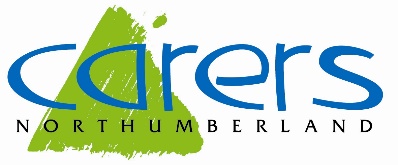 Activities AssistantContextCarers Northumberland is a registered charity committed to improving the lives of carers in Northumberland through provision of high quality support and information services.Our Young Carers Service provides opportunities for young carers to take a break from their caring role by organising a regular programme of trips, activities and events; allowing them to spend time with peers, have fun and make new friends.What’s involved?Chaperoning young carers on transport to and from activitiesSupporting the staff team during activities, helping to manage behaviour and problem solveJoining in with the activities and encouraging young carers to take partWhat are we looking for?18+High energy, confident, chatty people who are happy to give anything a goThe ability to make young people feel at ease, welcome and valuedPatience and sense of humourReliability and flexibility Driving licence preferred but not essentialHoursActivities are usually organised once or twice each month, with more frequent activities in the school holidays.  Most activities take place on evenings, weekends and throughout the school holidays.LocationLocations vary throughout Northumberland, with usual transport pickups in Berwick, Alnwick, Morpeth, Blyth and Ashington.  Other transport locations are also used so a volunteer that can travel to these would be beneficial. TrainingAppropriate training will be given including confidentiality and equal opportunities, lone working and safeguarding as well as induction.An understanding of the ethos and objectives of the charity in improving the lives of carers in Northumberland will be provided.Full DBS check is required and will be provided by Carers Northumberland.